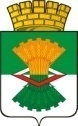 ДУМАМАХНЁВСКОГО МУНИЦИПАЛЬНОГО ОБРАЗОВАНИЯ                                             четвертого созываРЕШЕНИЕ от  22 декабря  2020 года              п.г.т. Махнёво                              № 29  Об утверждении прогнозного плана приватизации муниципального имущества на 2021 год В соответствии с Федеральным законом от 21 декабря 2001 года № 178-ФЗ «О приватизации государственного и муниципального имущества», решением Думы Махнёвского муниципального образования от 05.11.2015 года № 23 «Об утверждении Порядка принятия решений об условиях приватизации имущества Махнёвского муниципального образования»                          (с изменениями от 02.10.2014 год  № 491), руководствуясь Уставом Махнёвского муниципального образования, Дума Махнёвского муниципального образования РЕШИЛА:Утвердить Прогнозный план приватизации муниципального имущества на 2021 год (прилагается).     2. Настоящее решение вступает в силу со дня его   опубликования в газете «Алапаевская искра».      3. Настоящее решение опубликовать в газете «Алапаевская искра» и разместить на сайте Махнёвского муниципального образования в сети «Интернет». 4. Контроль за выполнением настоящего решения возложить на постоянную комиссию по экономической политике, бюджету, финансам и налогам (С.В.Дюкова).Председатель Думы муниципального образования		                                    С.Г. АлышовГлава  муниципального образования                                           А.С. Корелин                                                                                                           УТВЕРЖДЕНОРешением Думы Махнёвскогомуниципального образования от  22.12.2020  №  29                                          ПРОГНОЗНЫЙ ПЛАНприватизации муниципального имущества на 2021 год Раздел 1. Основные направления  и задачи приватизации муниципального имущества на  2021 годЗадачи приватизации муниципального имущества в 2021 году: пополнение доходной части бюджета Махнёвского муниципального образования; создание условий для поддержки субъектов малого и среднего предпринимательства.Основные принципы формирования прогнозного плана приватизации муниципального имущества: оптимизация темпов проведения приватизации объектов муниципальной собственности; продажа муниципального имущества на аукционе и в порядке реализации преимущественного права на приобретение арендуемого имущества субъектами малого и среднего предпринимательства.Размер прогнозируемых к получению в бюджет Махнёвского  муниципального образования доходов на 2021 год составит не менее 3 895 000 рублей.Раздел 2. Перечень имущества Махнёвского  муниципального образования, планируемого к приватизации в 2021 году.№ п/пНаименование муниципального имуществаМестоположение муниципального имущества Предполагаемые сроки приватизации Способ  приватизации12341.Здание нежилое624621, Свердловская область, Алапаевский район, д. Кокшарова, ул. Молодежная, 2I квартал     аукцион2.Здание магазина хозяйственных товаров624650, Свердловская область, Алапаевский район, п. Санкино, ул. Новая, 1I квартал     аукцион3.Здание административное универсальное  624650, Свердловская область, Алапаевский район, п. Санкино, ул. Торговая, 14I квартал     аукцион4.Автобус ПАЗ-423478624622, Свердловская область, Алапаевский район, пгт МахнёвоI квартал     аукцион5.Автобус ПАЗ-32053-70624622, Свердловская область, Алапаевский район, пгт МахнёвоI квартал     аукцион6.Автомобиль «Волга» Газ 3110, гос.знак А702МС624622, Свердловская область, Алапаевский район, пгт МахнёвоI кварталпосредством публичного предложения7.Автомобиль Deaewoo-Nexia, гос. знак М095КТ624621, Свердловская область, Алапаевский район, пгт МахнёвоI кварталаукцион8.Автомобиль УАЗ 3962-01, гос. номер М342ММ624665, Свердловская область, Алапаевский район, п. МуратковоI кварталаукцион9.Нежилое здание624665, Свердловская область, Алапаевский район, п. Муратково, ул.Лесников, дом 14АII  кварталаукцион10.Нежилое здание624650, Свердловская область, Алапаевский район, п. Санкино, пер. Садовый, дом 5, корпус 3  II  кварталаукцион11.Здание пункта фельдшерско – акушерского624625, Свердловская область, Алапаевский район, д. Ложкина, ул. Советская, 10II  кварталаукцион12.Нежилое здание624622, Свердловская область, Алапаевский район, п. Хабарчиха,                  ул. Октябрьская, дом12III  кварталаукцион13.Здание нежилое624630  , Свердловская область, Алапаевский район, п. Хабарчиха,                   ул. Школьная, 10III  кварталаукцион14.Здание школы 2- х этажное деревянное  624625, Свердловская область, Алапаевский район,     с. Кишкинское,                                ул. Школьная, 3III  кварталаукцион15.Спортзал деревянный624625, Свердловская область, Алапаевский район,   с. Кишкинское, ул. Школьная, 3АIV  кварталаукцион16.Склад деревянный624625, Свердловская область, Алапаевский район,   с. Кишкинское, ул. Школьная, 3ВIV  кварталаукцион17.Нежилое здание624621, Свердловская область, Алапаевский район, п.г.т. Махнёво,                  ул. Советская, дом 30, корпус 4IV  кварталаукцион18.Нежилое здание624621, Свердловская область, Алапаевский район, п.г.т. Махнёво,                  ул. Советская, дом 30, корпус 5IV  кварталаукцион19.Здание нежилое624630  , Свердловская область, Алапаевский район, п. Хабарчиха,                   ул. Октябрьская, 29IV  кварталаукцион20.Здание административное (объект незавершенного строительства)624621, Свердловская область, Алапаевский район, п.г.т. Махнёво,  ул. Победы, дом 36IV  кварталаукцион21.Здание нежилое624621, Свердловская область, Алапаевский район, п.г.т. Махнёво,               ул. Гагарина, дом 90АIV  кварталаукцион